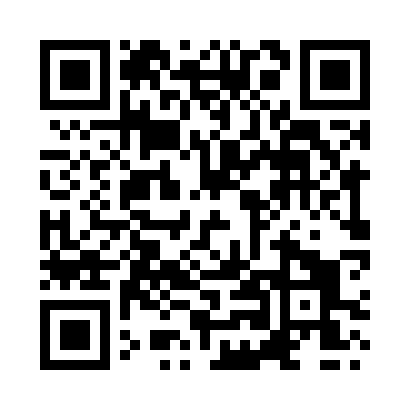 Prayer times for Llanddeusant, Gwynedd, UKMon 1 Jul 2024 - Wed 31 Jul 2024High Latitude Method: Angle Based RulePrayer Calculation Method: Islamic Society of North AmericaAsar Calculation Method: HanafiPrayer times provided by https://www.salahtimes.comDateDayFajrSunriseDhuhrAsrMaghribIsha1Mon3:084:551:227:029:4911:352Tue3:094:561:227:029:4811:353Wed3:094:561:227:029:4811:354Thu3:104:571:227:029:4711:355Fri3:104:581:237:029:4711:356Sat3:114:591:237:019:4611:347Sun3:115:001:237:019:4511:348Mon3:125:011:237:019:4511:349Tue3:135:021:237:009:4411:3310Wed3:135:031:237:009:4311:3311Thu3:145:051:247:009:4211:3312Fri3:155:061:246:599:4111:3213Sat3:155:071:246:599:4011:3214Sun3:165:081:246:589:3911:3115Mon3:175:101:246:589:3811:3116Tue3:175:111:246:579:3711:3017Wed3:185:121:246:579:3611:3018Thu3:195:141:246:569:3411:2919Fri3:195:151:246:559:3311:2820Sat3:205:161:246:549:3211:2821Sun3:215:181:246:549:3011:2722Mon3:225:191:246:539:2911:2623Tue3:225:211:246:529:2711:2624Wed3:235:221:246:519:2611:2525Thu3:245:241:256:509:2411:2426Fri3:255:251:246:509:2311:2327Sat3:265:271:246:499:2111:2328Sun3:265:291:246:489:2011:2229Mon3:275:301:246:479:1811:2130Tue3:285:321:246:469:1611:2031Wed3:295:331:246:459:1411:19